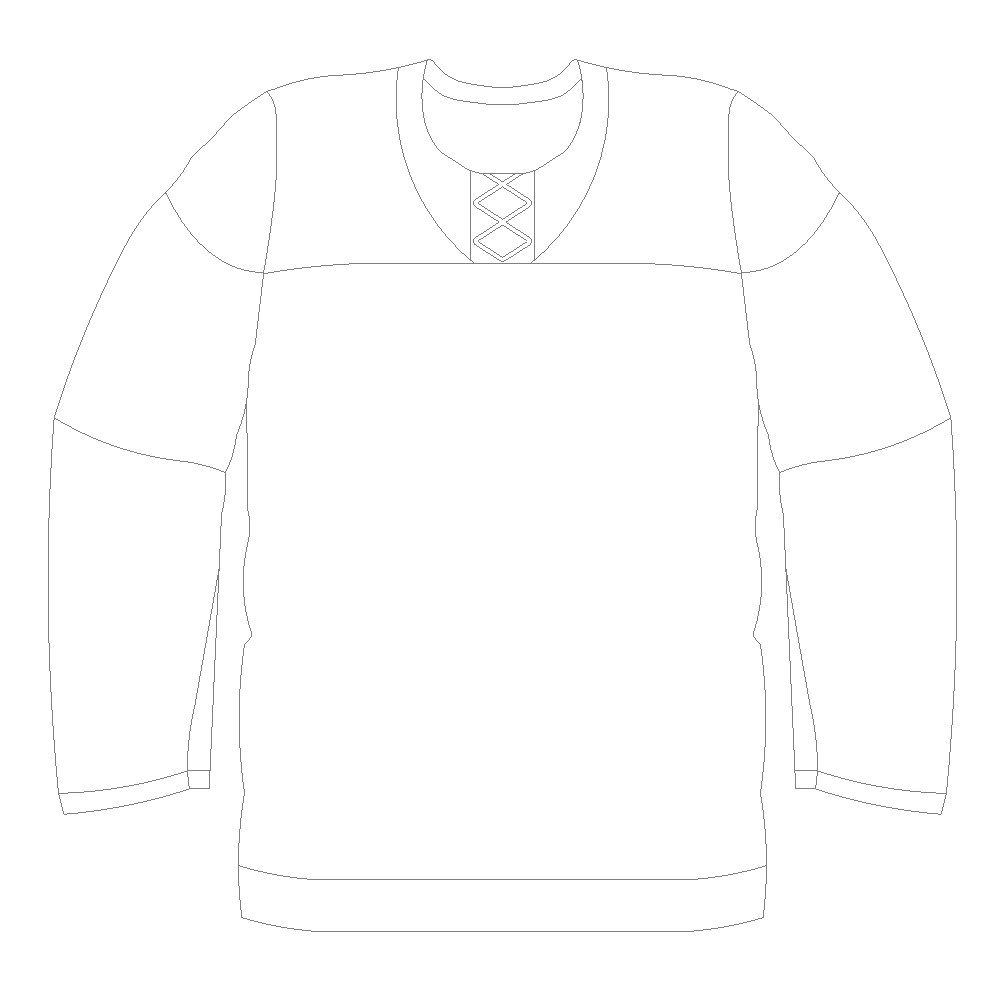 Matière :ArtTitre :Conception d’un chandail de hockeyAnnée :6e annéeObjectif :Les élèves conçoivent des chandails de hockey qui reflètent leur personnalité et leurs intérêts personnels. Liens avec le curriculum :Les élèves décorent les images en minimisant le nombre de matériaux et en fournissant un effort efficace.Ils décorent des objets qu’ils auront créés eux-mêmes.Ils expriment un sentiment ou un message.Matériel :Feuille de travail du chandailOutils pour décorer le chandail (pastels, marqueurs, crayons de couleurs, etc.)Activité :En groupe, regarder le chandail de Hockey Canada.Quel est le symbole?Quels genres de symboles vois-tu?Pourquoi crois-tu qu’ils ont choisi ces symboles?Quelle est la signification de ces symboles selon toi?Demander aux élèves de faire une séance de remue-méninges sur ce qu’ils mettraient sur un chandail pour les représenter.Quelles sont les choses importantes pour toi?Que veux-tu que les gens connaissent à propos de toi?Comment peux-tu créer une image qui illustre qui tu es?Les élèves utilisent la feuille de planification du chandail pour concevoir un symbole pour leur chandail. Cette feuille est utilisée pour le croquis et les élèves font leur dessin final sur une autre feuille, ou la feuille peut être utilisée pour le produit final.Renforcement :Les élèves partagent avec le reste de la classe leur symbole et expliquent comment il est relié à leur identité.Ils conçoivent leur chandail en se servant de styles d’art des Premières Nations, p. ex. : Woodland, NW Coast, Inuit, etc.Évaluation :L’élève est capable :de communiquer la vision du travail clairement.de créer une image ou un symbole qui intègre ses intérêts.d’organiser l’image efficacement dans un espace donné. 